INDICAÇÃO Nº 417/2017Assunto: Solicita ao Sr. Prefeito Municipal para que notifique o proprietário do terreno localizado na Rua Laércio Caponegri esquina com a Rua Pedro Fuzussi, Bairro Cruzeiro, para execução de roçada e limpeza do imóvel, como também a execução de muro e calçada, conforme especifica.Senhor Presidente:INDICO, ao Sr. Prefeito Municipal, nos termos do Regimento Interno desta Casa de Leis, que se digne determinar à Secretaria competente que notifique o proprietário do terreno localizado na Rua Laércio Caponegri esquina com a Rua Pedro Fuzussi, Bairro Cruzeiro, para execução de roçada e limpeza do imóvel, como também a execução de muro e calçada,A presente solicitação visa a atender a pedidos de moradores do referido bairro, que estão apreensivos com o problema e solicitam a urgente providências (imagem anexa).SALA DAS SESSÕES, 07 de março de 2017.HIROSHI BANDO    Vereador – Vice Presidente – PP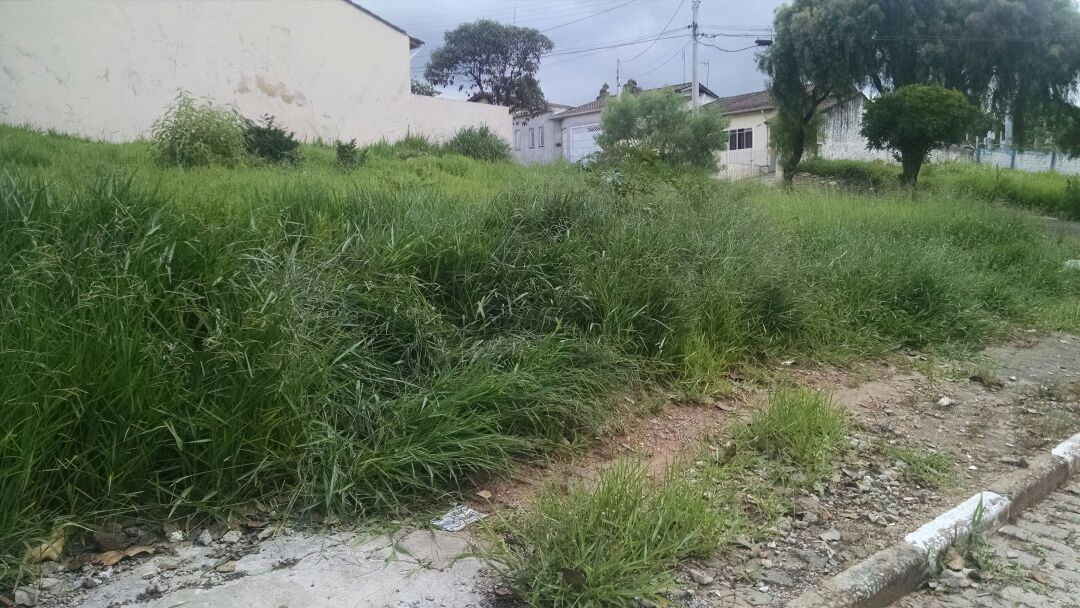 